№75(10225)			 		17 октября 2023 г.Официальное издание органов местного самоуправленияШапкинского сельсовета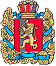 ШАПКИНСКИЙ СЕЛЬСКИЙ СОВЕТ ДЕПУТАТОВ ЕНИСЕЙСКОГО РАЙОНА                                                       КРАСНОЯРСКОГО КРАЯ                                                   РЕШЕНИЕ         16.10.2023г.		                         п. Шапкино	            	                №38-181рО назначении публичных слушаний по вопросу «О внесении изменений и дополнений в Устав Шапкинского сельсовета Енисейского района Красноярского края»         В соответствии с Федеральным Законом от 06.10.2003 года № 131-ФЗ «Об общих принципах организации местного самоуправления в Российской Федерации», руководствуясь п. 1, ст. 30, п.п. 1, п. 2 ст. 39.1 Устава Шапкинского сельсовета Енисейского района, в целях приведения Устава Шапкинского сельсовета Енисейского района в соответствие с требованиями действующего законодательства, Шапкинский сельский Совет депутатов Енисейского района РЕШИЛ:Провести публичные слушания по вопросу «О внесении изменений и дополнений в Устав Шапкинского сельсовета Енисейского района Красноярского края» (приложение 1) 27 октября 2023 года в 14-00 в здании Администрации Шапкинского сельсовета Енисейского района по адресу: 663149, Красноярский край, Енисейский район, п. Шапкино, ул. Центральная, 26.Ответственному по организации и проведению публичных слушаний по вопросу «О внесении изменений и дополнений в Устав Шапкинского сельсовета Енисейского района» (Денисова Н.В.) провести необходимые мероприятия по организации и проведению публичных слушаний.Предложения жителей Шапкинского сельсовета Енисейского района и иных участников публичных слушаний по проекту решения «О внесении изменений и дополнений в Устав Шапкинского сельсовета Енисейского района Красноярского края», заявки для участия в публичных слушаниях в письменном виде, направляются по адресу: 663149, Красноярский край, Енисейский район, п. Шапкино, ул. Центральная, 26, Шапкинский сельский Совет депутатов Енисейского района в соответствии с Порядком учета предложений по проекту решения «О внесении изменений и дополнений в Устав Шапкинского сельсовета Енисейского района Красноярского края» и участия граждан в его обсуждении.Контроль за исполнением решения возложить на председателя Советов депутатов Наконечного А.В.Настоящее решение вступает в силу со дня подписания, подлежит опубликованию в газете «Шапкинский вестник» и на официальном интернет-сайте администрации Шапкинского сельсовета.Председатель Шапкинского                                                      Глава Шапкинского сельсоветасельского Совета депутатов                                                                                         А.В. Наконечный                                                                                  Л.И. Загитова  ПРИЛОЖЕНИЕШАПКИНСКИЙ СЕЛЬСКИЙ СОВЕТ ДЕПУТАТОВЕНИСЕЙСКОГО РАЙОНА                                           КРАСНОЯРСКОГО КРАЯ                                проект                   РЕШЕНИЕ         00.00.2023г.		                         п. Шапкино	            	                №_________О внесении изменений в Устав Шапкинскогосельсовета Енисейского района Красноярского краяВ целях приведения Устава Шапкинского сельсовета Енисейского района Красноярского края в соответствие с требованиями федерального и краевого законодательства, руководствуясь Уставом Шапкинского сельсовета Енисейского района Красноярского края, Шапкинский сельский Совет депутатов РЕШИЛ:Внести в Устав Шапкинского сельсовета Енисейского района Красноярского края следующие изменения:1.1.Статью 17 Устава дополнить пунктом 7.1. следующего содержания:«7.1. Глава сельсовета освобождается от ответственности за несоблюдение ограничений и запретов, требований о предотвращении или об урегулировании конфликта интересов и неисполнение обязанностей, установленных Федеральным законом № 131-ФЗ «Об общих принципах организации местного самоуправления в Российской Федерации» и другими федеральными законами в целях противодействия коррупции, в случае, если несоблюдение таких ограничений, запретов и требований, а также неисполнение таких обязанностей признается следствием не зависящих от него обстоятельств в порядке, предусмотренном частями 3 - 6 статьи 13 Федерального закона от 25 декабря 2008 года N 273-ФЗ "О противодействии коррупции».1.2. Статью 26 дополнить пунктом 10. следующего содержания:«10. Депутат, член выборного органа местного самоуправления, выборное должностное лицо местного самоуправления, иное лицо, замещающее муниципальную должность, освобождаются от ответственности за несоблюдение ограничений и запретов, требований о предотвращении или об урегулировании конфликта интересов и неисполнение обязанностей, установленных Федеральным законом № 131-ФЗ «Об общих принципах организации местного самоуправления в Российской Федерации» и другими федеральными законами в целях противодействия коррупции, в случае, если несоблюдение таких ограничений, запретов и требований, а также неисполнение таких обязанностей признается следствием не зависящих от указанных лиц обстоятельств в порядке, предусмотренном частями 3 - 6 статьи 13 Федерального закона от 25 декабря 2008 года N 273-ФЗ "О противодействии коррупции».1.3.Статью 34 Устава дополнить пунктом 1.3. следующего содержания:«1.3. Полномочия депутата   прекращаются досрочно решением Совета депутатов в случае отсутствия депутата без уважительных причин на всех заседаниях представительного органа муниципального образования в течении шести месяцев подряд».1.4. В статье 42.2 Устава:1.4.1.Абзац 1 пункта 2 изложить в новой редакции:«2.Староста сельского населенного пункта назначается Советом депутатов по представлению схода граждан сельского населенного пункта. Староста сельского населенного пункта назначается из числа граждан Российской Федерации, проживающих на территории данного сельского населенного пункта и обладающих активным избирательным правом, либо граждан Российской Федерации, достигших на день представления сходом граждан 18 лет и имеющих в собственности жилое помещение, расположенное на территории данного сельского населенного пункта».1.4.2. Дополнить пунктом 2.1. следующего содержания:«2.1. Староста сельского населенного пункта не является лицом, замещающим государственную должность, должность государственной гражданской службы, муниципальную должность, за исключением муниципальной должности депутата представительного органа муниципального образования, осуществляющего свои полномочия на непостоянной основе, или должность муниципальной службы, не может состоять в трудовых отношениях и иных непосредственно связанных с ними отношениях с органами местного самоуправления».1.4.3. Подпункт 1 пункта 3 после слов «муниципальную должность» дополнить словами «,за исключением муниципальной должности депутата представительного органа муниципального образования, осуществляющего свои полномочия на непостоянной основе,».2. Контроль над исполнением настоящего Решения возложить на главу Шапкинского сельсовета Загитову Л.И.3. Решение о внесении изменений и дополнений в Устав Шапкинского сельсовета подлежит официальному опубликованию (обнародованию) и вступает в силу в день, следующий за днем его официального опубликования в печатном издании «Шапкинский вестник» после прохождения государственной регистрации в Управлении Министерства юстиции Российской Федерации по Красноярскому краю.4. Глава Шапкинского сельсовета обязан опубликовать (обнародовать) зарегистрированное решение о внесении изменений и дополнений в Устав сельсовета, в течение семи дней со дня поступления из Управления Министерства юстиции Российской Федерации по Красноярскому краю уведомления о включении сведений о муниципальном правовом акте о внесении изменений в устав сельсовета в государственный реестр уставов муниципальных   образований         субъекта  Российской  Федерации,  предусмотренного частью 6 статьи 4 Федерального закона от 21 июля 2005 года № 97-ФЗ  «О государственной регистрации уставов муниципальных образований». Председатель Шапкинского                                                     Глава Шапкинского сельсоветасельского Совета депутатов                                                                                         А.В. Наконечный                                                                                  Л.И. Загитова  Отпечатано в администрации Шапкинского сельсовета на персональном компьютере по адресу: Россия, Красноярский край, Енисейский район, п. Шапкино, ул. Центральная, 26, тел. 70-285 Распространяется бесплатно. Тираж 10экз.